DIOCESE OF WILMINGTON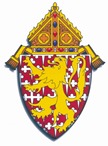 PROFESSIONAL MENTORING PROGRAM                              SAMPLE PROFESSIONAL GROWTH PLAN FOR 2019-2020Teacher Name:                                                                                       Date: Target Growth Area: Effective Use of Technology in the ClassroomGoals:1.   Increase my knowledge of technology strategies/tools for use during individual and small group instruction with special needs students.2.   Demonstrate the effective use of at least eight new technology strategies/tools during individual and small group instruction with special needs students.Specific actions/initiatives and approximate timeline for each action/initiative for each goal:Goal 1 (October-December)a.   Through online research, create a list of ten or more effective technology strategies/tools to use with special needs students.  b.   Speak to/learn from at least five special needs teachers who use technology regularly.c.    Visit at least two of these teachers’ special needs classrooms and observe technology being used.For Portfolio:a.  Bibliography of cites visited as well as copies of materials found online and/or notes on each strategy/tool, specifically on how and when to use these strategies/tools.b.  Notes from my discussions with the special needs teachers and/or materials they share so I understand how/when technology is used.c.   Notes and/or pictures on effective technology usage in the classes observed.Goal 2 (January-March)a.  Choose new strategies/tools to use and include the strategies/tools being used in my lesson plans.b.  Do a self-assessment each time a new strategy/tool is being used – successful or not and why.c.   Get feedback from my mentor, experienced teacher(s), and assistant principal via observations that I request.For Portfolio:a.   Copies of lesson plans with technology usage highlightedb.   Notes from my self-assessments; I may include notes from my older studentsc.    Written feedback from at least three educators who have observed me while new technology strategies/tools are being usedMentor Signature/Date_____________________________________________________________________Diocesan FacilitatorSignature/Date:  __________________________________________________________________________Sample focus areas/goals:Working with exceptional students in the mainstream classroomSuccessfully complete a graduate level course on Teaching Exceptional AdolescentsImplement strategies/techniques learned in course work with designated students in my 10th grade Social Studies classesDesigning effective literacy centers for third gradersLearn about effective ELA centers through research and by visiting 4 classrooms where ELA centers are being used in the primary gradesCreate and use grade-appropriate ELA centers to strengthen skills used in previous lessons and to allow one-on-one time with students who need individual attentionUsing the Flipped Classroom ModelBecome more knowledgeable about the flipped classroom instructional strategies through reading, webinars, and attendance at a Flipped Classroom seminar  Implement and assess flipped classroom strategies in two my Math classesSuccessful implementation of Inspire Science Collaboration Kits in Grade 5 ScienceVia 3 training sessions and my own reading/exploration, gain knowledge and skills to successfully use the Collaboration Kits from Inspire Science Plan lessons to use a minimum of 10 hands-on inquiry activities in 5th grade science (modules from Collaboration Kits)Planning an inspiring Career Day for Middle School students (principal request)Research ideas on how to plan a successful Career Day; create a “do’s and don’ts list” and develop a contact list of diverse speakersPlan (including a detailed timeline) and implement all the details of a 2.5-hour career day experienceBecome a Level 1 Google Certified Educator Complete all training and successfully complete the Google Level 1 certified Educator examUse a variety of Google tools in my classroomUse of Design Thinking in the classroomAttend two design thinking workshops at Stanford d. school (Stanford University); 12 professional development hoursCreate and implement three Design Thinking Projects to be used as assessments with my 4th grade classCollaboration and Curriculum Development (principal permission)As a team (of three middle school social studies teachers from three different schools) research and discuss meaningful Holocaust Education Program for middle school studentsDevelop and implement a 5 -7-day Holocaust unit of study (plans, resources/materials, assessments) for middle school students 